～　　　　　　　　　　　　　　　　　　　　　　　　３月号　　　　　　　　　　　　　　　　　　　　　　　　　　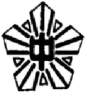 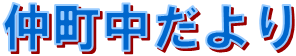 　　『笑顔と規律と彩りのある学校』～地域に愛される学校～ホームページ「仲町中」で検索を！http://www.nakatyou.edumap.jp　未来へ                                                    校　長　　藤田　由美恵桜の蕾もふくらみ、春の訪れをあらためて感じる季節となりました。６６期３年生が山あり、谷あり悩みながら、これからの、それぞれの未来へむけて真剣に取り組んだ進路選択。埼玉県公立高等学校入試選抜については、本校からも多くの生徒が受検し、結果も、３月１日に発表となりました。これまで一人一人がたくさんの時間をかけて、ご家族と相談しながら決定した進路は、皆さんの将来、そして未来へとつながっていきます。その長い道のりは、決して一本道とは限りません。皆さんが選んだその道を歩くことが、果たして本当の正解かどうかも、今はまだ、誰にも分かりません。それでも、決して一人きりで歩き続けるわけではないこと、家族が、仲間が、地域が、知恵を貸してくれたり、応援してくれたり、必ず心を支え、力となってくれることをどうか忘れないでください。私は、長い人生の目的は、「幸せになること」だと思っています。時には後戻り、時には回り道。走ったり、時には立ち止まって休んだり、時々に違って見える景色を楽しんでください。色々な人と出会いの中で、ドキドキしたりわくわくしたり、心が震えるような感動をたくさんして、様々な経験を自信や勇気に変えながら、人は心も身体も大きく成長していくのだと思います。自分のためだけでなく、幅広い視野をもって、今何ができるかを考えられる人になってください。その生き方が、社会全体を変えていくことがあるのです。そしていつしか皆さんが年を重ね、それぞれ歩んできた道を振り返った時、「自分は幸せだ」と心から感じられるように、一度しかない自分の人生を、未来への希望をもって、前へ進んでほしいと心から願っています。３月になると、多くの機会で「３年生」から「卒業生」へ、皆さんの呼称が変わります。３月１５日の卒業式は、仲町中学校での濃密で意義ある３年間の中学校生活の一区切りとなります。そして自らの意志で新たな道を歩き出す、皆さんの覚悟を、その姿で見せる日でもあります。静粛な中にも、あたたかい雰囲気の中で、卒業証書を受け取る皆さんの姿。６６期生の未来への門出をみんなで祝えることを、在校生、保護者、地域の皆様とともに、心から楽しみにしています。１、２年生の皆さん、１年後、２年後のあなたの未来の姿は、まさに今の３年生の姿です。それぞれの教育課程を修了し、一段階、成長することを期待しています。先輩から引き継ぐ良き伝統を、未来へ続く新たなスタートを、ぜひ大切にしてください。終わりに、今年度の終了を迎え、あらためて保護者、地域の皆様方には、仲町中学校の教育活動等にご理解、ご協力をいただき、誠にありがとうございました。これからも、地域に根ざし、皆様の信頼や、ご期待に応える学校となるよう全力で取り組んでまいります。今後ともどうぞよろしくお願い申し上げます。